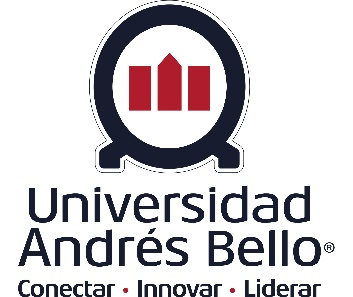 FORMULARIO DE POSTULACIÓNCONCURSOS DE APOYO A LA INSCRIPCIÓN EN CONGRESOS UNAB 2024-2025Datos del Solicitante:Datos del Congreso: RESUMEN DE PONENCIA: Realice un resumen de la ponencia e incorpore el título y los nombres de los/as autores/as. La extensión máxima de esta sección es 1 página.PERTINENCIA E IMPACTO DEL CONGRESO: Considere la pertinencia y el impacto para el desarrollo de la investigación científica en la UNAB (Fortalecimiento de las Unidades Académicas, generación de redes, aumento en el número e impacto de publicaciones, formación de capital humano, desarrollo de nuevas áreas, etc.) La extensión máxima de esta sección es 1 páginaNombre académico/aRUTFacultadEmailNombre del CongresoFecha de inicio y términoInstitución organizadoraCalidad en la que participa (presentación oral/Poster)Recursos solicitados para la inscripción (pesos chilenos)